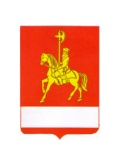 АДМИНИСТРАЦИЯ КАРАТУЗСКОГО РАЙОНАПОСТАНОВЛЕНИЕ14.02.2017                                   с. Каратузское                                           № 98-пО внесении изменений в постановление администрации Каратузского района от 11.11.2013 №1163-п «Об утверждении муниципальной программы «Развитие культуры, молодёжной политики, физкультуры и спорта в Каратузском районе» (в редакции от 27.10.2016  № 602-п)     	В соответствии со статьей 179 Бюджетного кодекса Российской Федерации, со статьей 28 Устава Муниципального образования «Каратузский район», ПОСТАНОВЛЯЮ:      	1. Внести изменение в подпрограмму «Обеспечение условий предоставления культурно-досуговых услуг населению района» муниципальной программы «Развитие культуры, молодёжной политики, физкультуры и спорта в Каратузском районе», утверждённой постановлением администрации Каратузского района от 11.11.2013                  №1163-п:      	1.1. В приложении № 2 к подпрограмме «Обеспечение условий предоставления культурно-досуговых услуг населению района», Задача 1 «Укрепление единого информационно-культурного пространства района», мероприятие 1.8 «Проведение районных фестивалей и сельских творческих олимпиад»  заменить на «Проведение районных фестивалей, конкурсов и сельских творческих олимпиад».    	2. Контроль за исполнением настоящего постановления возложить на                  А.А. Савина, заместителя главы района по социальным вопросам – руководителя управления образования.      	3. Постановление вступает в силу в день, следующий за днем его официального опубликования в периодическом печатном издании «Вести муниципального образования «Каратузский район».Глава района                                                                                          К.А. Тюнин